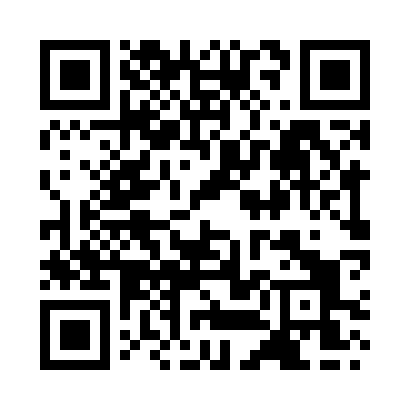 Prayer times for High Bentham, North Yorkshire, UKMon 1 Jul 2024 - Wed 31 Jul 2024High Latitude Method: Angle Based RulePrayer Calculation Method: Islamic Society of North AmericaAsar Calculation Method: HanafiPrayer times provided by https://www.salahtimes.comDateDayFajrSunriseDhuhrAsrMaghribIsha1Mon2:584:421:146:569:4611:302Tue2:584:431:146:569:4511:303Wed2:594:441:146:569:4511:294Thu2:594:451:156:569:4411:295Fri3:004:461:156:569:4311:296Sat3:014:471:156:559:4311:297Sun3:014:481:156:559:4211:288Mon3:024:491:156:559:4111:289Tue3:024:501:156:549:4011:2810Wed3:034:511:156:549:3911:2711Thu3:044:521:166:539:3811:2712Fri3:044:531:166:539:3711:2613Sat3:054:551:166:539:3611:2614Sun3:064:561:166:529:3511:2515Mon3:074:571:166:519:3411:2516Tue3:074:591:166:519:3311:2417Wed3:085:001:166:509:3211:2418Thu3:095:021:166:509:3011:2319Fri3:105:031:166:499:2911:2320Sat3:105:041:166:489:2811:2221Sun3:115:061:166:479:2611:2122Mon3:125:081:176:479:2511:2023Tue3:135:091:176:469:2311:2024Wed3:135:111:176:459:2211:1925Thu3:145:121:176:449:2011:1826Fri3:155:141:176:439:1811:1727Sat3:165:151:176:429:1711:1628Sun3:175:171:176:419:1511:1629Mon3:175:191:166:409:1311:1530Tue3:185:201:166:399:1211:1431Wed3:195:221:166:389:1011:13